 «  __»  ____    2020г. № ____Информацияо характере обращений граждан в адресглавы администрации МО «Шовгеновский район»за 6 месяцев 2020 года.        В соответствии с Федеральными законами от 02.05.2006 N 59-ФЗ "О порядке рассмотрения обращений граждан Российской Федерации" и от 09.02.2009 N 8-ФЗ "Об обеспечении доступа к информации о деятельности государственных органов и органов местного самоуправления" администрацией муниципального образования «Шовгеновский район» проведен анализ обращений граждан, поступивших в администрацию за 6 месяцев 2020 года.       За отчетный период в администрацию МО «Шовгеновский район» поступило - 81 обращение граждан по различным вопросам: -  жилищный- 33; из них по 5- даны разъяснения, по 28 -вопрос решен положительно;- материальная помощь-14, из них по 12–вопрос решен  положительно, по 2 –даны письменные разъяснения;- об обеспечении надежной связью и интернетом -2, из них по 1 – даны разъяснения, 1- руководствуясь ч.3 ст.8 Федерального Закона от 02.05.2006 года  №59 – ФЗ «О порядке рассмотрения обращений граждан Российской Федерации» перенаправлено по подведомственности для рассмотрения по существу;- строительство детского сада ( подвоз детей в детский садик в   а. Хакуринохабль) -4, даны письменные разъяснения; - о выплате детского пособия-1, даны разъяснения;- земельный- 1, даны письменные разъяснения;- освещение улицы -8; из них по 6- даны письменные разъяснения, 2- руководствуясь ч.3 ст.8 Федерального Закона от 02.05.2006 года  №59 – ФЗ «О порядке рассмотрения обращений граждан Российской Федерации» перенаправлено по подведомственности для рассмотрения по существу;- о решении проблемы поврежденного магистрального газопровода в  х. Чернышев-1, даны письменные разъяснения;- по выплате заработной платы  -1, даны разъяснения;- о денежном эквиваленте  набора социальных услуг (НСУ) в ежемесячной денежной выплате (ЕДВ) инвалиду 1 группы, о привлечении к уголовной ответственности-1, даны разъяснения;- перебои в электроэнергии 1- руководствуясь ч.3 ст.8 Федерального Закона от 02.05.2006 года  №59 – ФЗ «О порядке рассмотрения обращений граждан Российской Федерации» перенаправлено по подведомственности для рассмотрения по существу;- жалоба на самоуправство и бездействие – 1, даны письменные разъяснения;- по программе «Социальная поддержка населения»-3, даны письменные разъяснения;- о восстановлении участка дороги- 6, из них по 3-даны письменные разъяснения, 3 -руководствуясь ч.3 ст.8 Федерального Закона от 02.05.2006 года  №59 – ФЗ «О порядке рассмотрения обращений граждан Российской Федерации» перенаправлены по подведомственности для рассмотрения по существу;- газификация домовладения (задолженность за газ) -2, даны письменные разъяснения;-по поводу перебоя водоснабжения-1, даны письменные разъяснения;- об участии в государственной программе развития сельского хозяйства -1, даны письменные разъяснения.                      Ежеквартально и по итогам года проводится анализ по тематике вопросов, обозначенных гражданами в письмах и на личных приемах, в том числе и по вопросам противодействия коррупции. За 2020 год фактов обращений граждан по коррупционным вопросам не выявлено.               С января 2014 года  в администрации МО «Шовгеновский район» ведется работа с обращениями  граждан по заполнению формы отчета о результатах рассмотрения обращений граждан, адресованных Президенту Российской Федерации, и принятых по ним мерах  в разделе «Результаты рассмотрения обращений» на портале ССТУ.РФ.  В районной газете «Заря» публикуются сведения  о характере обращений граждан в адрес главы администрации МО «Шовгеновский район», также информация размещается на официальном сайте администрации ежеквартально.Главный  специалист по контролю администрации                                    С.Г. КиковаРЕСПУБЛИКА АДЫГЕЯАдминистрациямуниципального образования«Шовгеновский район»385440, а. Хакуринохабль,ул. Шовгенова, 9тел:87773 9-21-74, факс 9-21-74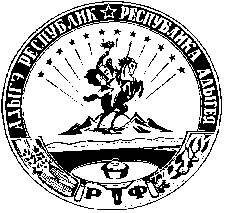 АДЫГЭ РЕСПУБЛИКМуниципальнэ образованиеу«Шэуджэн район»иадминистрацие385440, къ. Хьакурынэхьабл,ур. Шэуджэным ыцI, 9e-mail:shovadm@mail.ru